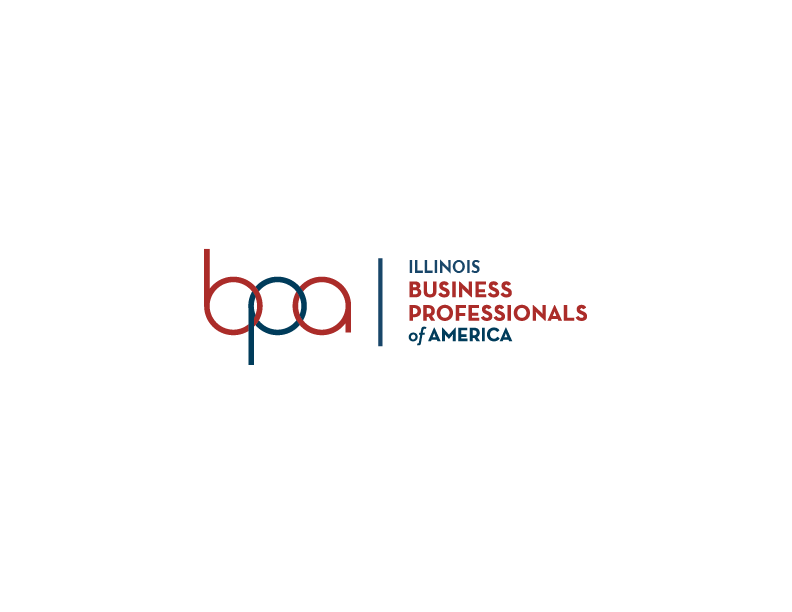 2021 STATE LEADERSHIP CONFERENCEREGISTRATION INSTRUCTIONSSLC Conference Registration opens on Friday, January 8, 2021 and closes on Friday, January 22, 2021.  Registration Fees are $35.00 per Advisor and Member.SLC Late Registration Fees take effect on Saturday, January 23, 2021.  Late Registration closes on Monday, January 25, 2021 at 5:59 PM.  Late Registration Fees are $45.00 per Advisor and Member.WHAT YOU NEED TO KNOW BEFORE REGISTERING YOUR CHAPTER/MEMBERSThe SLC Registration System automatically times out in 20 minutes.  Please make sure to save prior to this time.  You will be able to go back and finish your registration.T-Shirt Size for each Advisor and MemberNLC Participation – A list of those Members competing during SLC who will not be attending NLCContests – A list of Members and the Competitive Events they will compete in during SLC (You will need to pre-register your members for Open Contests.)USING THE ONLINE CONFERENCE REGISTRATION SYSTEMGo to https://www.registermychapter.com/bpa/ILClick on the Conference Registration button to begin.Login by entering your Chapter I.D. and Password (Please check your Membership Invoice for your new Chapter I. D.If requested by DLG, Verify and Update Information.CONFERENCE REGISTRATIONClick on the Add Member button.For each Advisor and Member participating in the State Leadership Conference select the correct Participant Type.  (Please double check names for correct spelling.)Participant Type for Advisors – Advisor.  (If you are a PSC with State Leadership Conference Responsibilities, select PSC-SLC, your Conference Registration is complimentary.)Participant Type for Student/Members – Member.Select each Advisor’s and Member’s T-Shirt size.  If you and/or your members do not want a T-Shirt – select N/A.  (If you do not want a T-Shirt, the Registration Fee will not be reduced.)Click on Save after you have selected each Advisor/Member that is participating in SLC.For each Member who will not attend NLC, Click on Items, enter the number one (1) under quantity and Click on Save.For each Member – Click on Edit & Select Events to select the Competitive Event(s) that each member qualified to participate in.  Remember to Click on Save before continuing to the next member.You will need to pre-register your members for Open Contests.Click on Back to Registration List (if the system does not automatically return you to your SLC Registration List after you Click on Save) to continue selecting Competitive Events for each member.STEPS 8, 9, AND 10 CAN BE COMPLETED AT THE SAME TIME FOR EACH INDIVIDUAL.FINALIZE CONFERENCE REGISTRATIONClick on View RegistrationIf registration is correct, Click on Back to Registration.Select Pay By Check.Click on Submit.This will generate an e-mail to you; Tim Davis, Acting SLC Conference Director; Jeff Laschinski, Comptroller; and Glenna J. Pyzik, Executive Director/State Advisor.SLC Conference Payment (Applies to all Chapters participating in SLC)Please submit your SLC Conference Invoice to your business office on the next business day after submission.  Payments (checks) must be postmarked no later than Friday, February 5, 2021.  The BPA Illinois Association does not accept credit cards or purchase orders.ADDING ON AFTER SUBMITTING AN INVOICEAdding Additional MembersGo to https://www.registermychapter.com/bpa/ILClick on the Conference Registration button to begin.Login by entering your Chapter I.D. and Password (Please check your Membership Invoice for your new Chapter I. D.Follow steps listed under Conference Registration on this document.FYI – Adding additional Members after you submit your first SLC Registration Invoice will update that initial invoice and assign a new invoice number.